Прокуратура Центрального района г. Тольятти разъясняет: «Как получить социальный налоговый вычет по расходам на обучение?»Комментирует ситуацию прокурор Центрального района г. Тольятти Сабирзянов Р.Т.: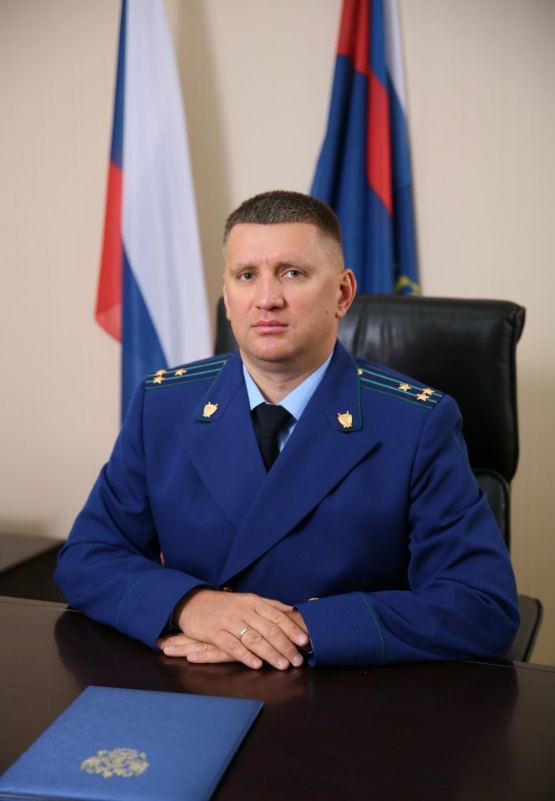 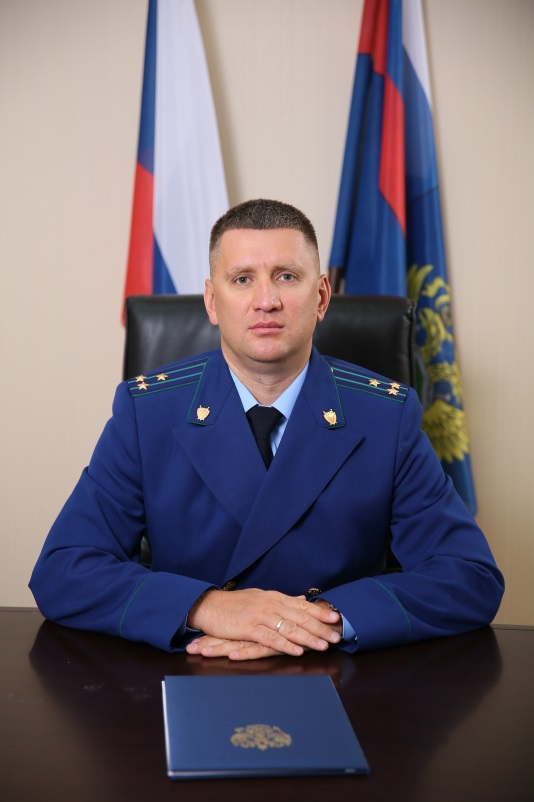 Данное право установлено статьей 219 Налогового кодекса Российской Федерации.Налогоплательщик имеет право на получение социального налогового вычета в сумме, уплаченной им в налоговом периоде за свое обучение в организациях, осуществляющих образовательную деятельность, - в размере фактически произведенных расходов на обучение с учетом ограничения, установленного пунктом 2 настоящей статьи, а также в сумме, уплаченной налогоплательщиком-родителем за обучение своих детей в возрасте до 24 лет, налогоплательщиком-опекуном (налогоплательщиком-попечителем) за обучение своих подопечных в возрасте до 18 лет по очной форме обучения в организациях, осуществляющих образовательную деятельность в размере фактически произведенных расходов на это обучение, но не более 50 000 рублей на каждого ребенка в общей сумме на обоих родителей (опекуна или попечителя).Право на получение указанного социального налогового вычета распространяется на налогоплательщиков, осуществлявших обязанности опекуна или попечителя над гражданами, бывшими их подопечными, после прекращения опеки или попечительства в случаях оплаты налогоплательщиками обучения указанных граждан в возрасте до 24 лет по очной форме обучения в организациях, осуществляющих образовательную деятельность.Также право на получение указанного социального налогового вычета распространяется также на налогоплательщика - брата (сестру) обучающегося в случаях оплаты налогоплательщиком обучения брата (сестры) в возрасте до 24 лет по очной форме обучения в организациях, осуществляющих образовательную деятельность.Социальный налоговый вычет предоставляется при наличии у организации, осуществляющей образовательную деятельность, индивидуального предпринимателя (за исключением случаев осуществления индивидуальными предпринимателями образовательной деятельности непосредственно) лицензии на осуществление образовательной деятельности, при наличии у иностранной организации документа, подтверждающего статус организации, осуществляющей образовательную деятельность, либо при условии, что в ЕГРИП содержатся сведения об осуществлении образовательной деятельности индивидуальным предпринимателем, осуществляющим образовательную деятельность непосредственно.Для подтверждения права на данный вычет нужно представить документы, подтверждающие факт оказания образовательных услуг ребенку налогоплательщика:
- договор с учебным заведением с указанием в нем очной формы обучения ребенка;
- копии лицензии на осуществление образовательной деятельности;
- копии платежных документов, подтверждающих факт оплаты обучения ребенка.Однако, вычетом нельзя воспользоваться, если оплата за обучение произведена за счет материнского (семейного) капитала.Прокуратура Центрального района г. Тольятти разъясняет: «Кому положена заработная плата в двойном размере?»Комментирует ситуацию прокурор Центрального района г. Тольятти Сабирзянов Р.Т.:Согласно статье 153 Трудового кодекса Российской Федерации работа в выходной или нерабочий праздничный день оплачивается не менее чем в двойном размере:сдельщикам - не менее чем по двойным сдельным расценкам;работникам, труд которых оплачивается по дневным и часовым тарифным ставкам, - в размере не менее двойной дневной или часовой тарифной ставки;работникам, получающим оклад (должностной оклад), - в размере не менее одинарной дневной или часовой ставки (части оклада (должностного оклада) за день или час работы) сверх оклада (должностного оклада), если работа в выходной или нерабочий праздничный день производилась в пределах месячной нормы рабочего времени, и в размере не менее двойной дневной или часовой ставки (части оклада (должностного оклада) за день или час работы) сверх оклада (должностного оклада), если работа производилась сверх месячной нормы рабочего времени.Оплата в повышенном размере производится всем работникам за часы, фактически отработанные в выходной или нерабочий праздничный день. Если на выходной или нерабочий праздничный день приходится часть рабочего дня (смены), в повышенном размере оплачиваются часы, фактически отработанные в выходной или нерабочий праздничный день (от 0 часов до 24 часов).Кроме того, в соответствии с частью 4 статьи 153 Трудового кодекса Российской Федерации по желанию работника, работавшего в выходной или нерабочий праздничный день, ему может быть предоставлен другой день отдыха. В этом случае работа в выходной или нерабочий праздничный день оплачивается в одинарном размере, а день отдыха оплате не подлежит.Также стоит отметить, что указанная статья предполагает установление для получающих оклад (должностной оклад) работникам, которые привлекались к работе в выходные и (или) нерабочие праздничные дни сверх месячной нормы рабочего времени, если эта работа не компенсировалась предоставлением им другого дня отдыха, оплаты за работу в выходной и (или) нерабочий праздничный день включаются наряду с тарифной частью заработной платы, исчисленной в размере не менее двойной дневной или часовой ставки (части оклада (должностного оклада) за день или час работы) все компенсационные и стимулирующие выплаты, предусмотренные установленной для них системой оплаты труда.